SKRIPSISUBSTITUSI TEPUNG IKAN GABUS TERHADAP KADAR DAN MUTU GIZI SERTA MUTU ORGANOLEPTIK CRACKERS BAGI BALITA GIZI KURANGISFI SEPTILIA MAHARDINI1503400026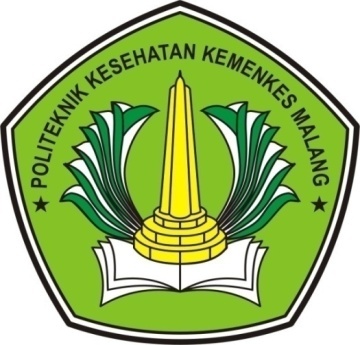 KEMENTERIAN KESEHATAN REPUBLIK INDONESIAPOLITEKNIK KESEHATAN MALANGJURUSAN GIZIPROGRAM STUDI DIPLOMA IV ALIH JENJANG GIZI                            MALANG2017